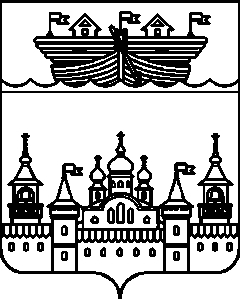 АДМИНИСТРАЦИЯ ГЛУХОВСКОГО СЕЛЬСОВЕТАВОСКРЕСЕНСКОГО МУНИЦИПАЛЬНОГО РАЙОНА НИЖЕГОРОДСКОЙ ОБЛАСТИПОСТАНОВЛЕНИЕ О принятии мер по очистке кровель жилых зданий, помещений предприятий, организаций и учреждений сельсовета от снега и наледиВследствие обильных снегопадов, прошедших на территории сельсовета, увеличивается угроза скопления большого количества снежных масс и образования наростов льда на крышах жилых и производственных зданий, что может привести к обрушению конструкций кровель, сходу снежно-ледяных масс и представлять угрозу здоровью и жизни людей, привести к большим материальным потерям. Во избежание возникновения аварийных ситуаций администрация Глуховского сельсовета Воскресенского муниципального района Нижегородской области постановляет:1.Рекомендовать руководителям учреждений, организаций и предприятий всех форм собственности:-регулярно очищать кровли зданий и помещений от снежно-ледяных масс и сосулек, особое внимание уделять при этом социально-значимым объектам: школе, ФАПам, учреждениям культуры;-работы проводить в соответствии с требованиям правил техники безопасности (устанавливать ограждения, знаки, запрещающие пешеходное движение, выделять дежурных в охранную зону для предупреждения пешеходов.         2.Ответственность  за выполнение  настоящего постановления возлагается на  руководителей предприятий, учреждений и организаций сельсовета.         3. Обнародовать настоящее постановление на информационном стенде администрации сельсовета и разместить на официальном сайте администрации Воскресенского муниципального района в  информационно – телекоммуникационной сети Интернет.        4. Контороль за выполнением настоящего постановления оставляю за собой.        5. Настоящее постановление вступает в силу со дня его обнародования.Глава администрации							И.Ю.Дубова31 января 2017 года      № 7